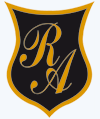    Colegio República ArgentinaO’Carrol  # 850-   Fono 72- 2230332              RANCAGUAGUIA EDUCACION FISICA Y SALUD     CURSO: 8° BÁSICO     SEMANA 9 (DESDE 25  AL 29  DE MAYO).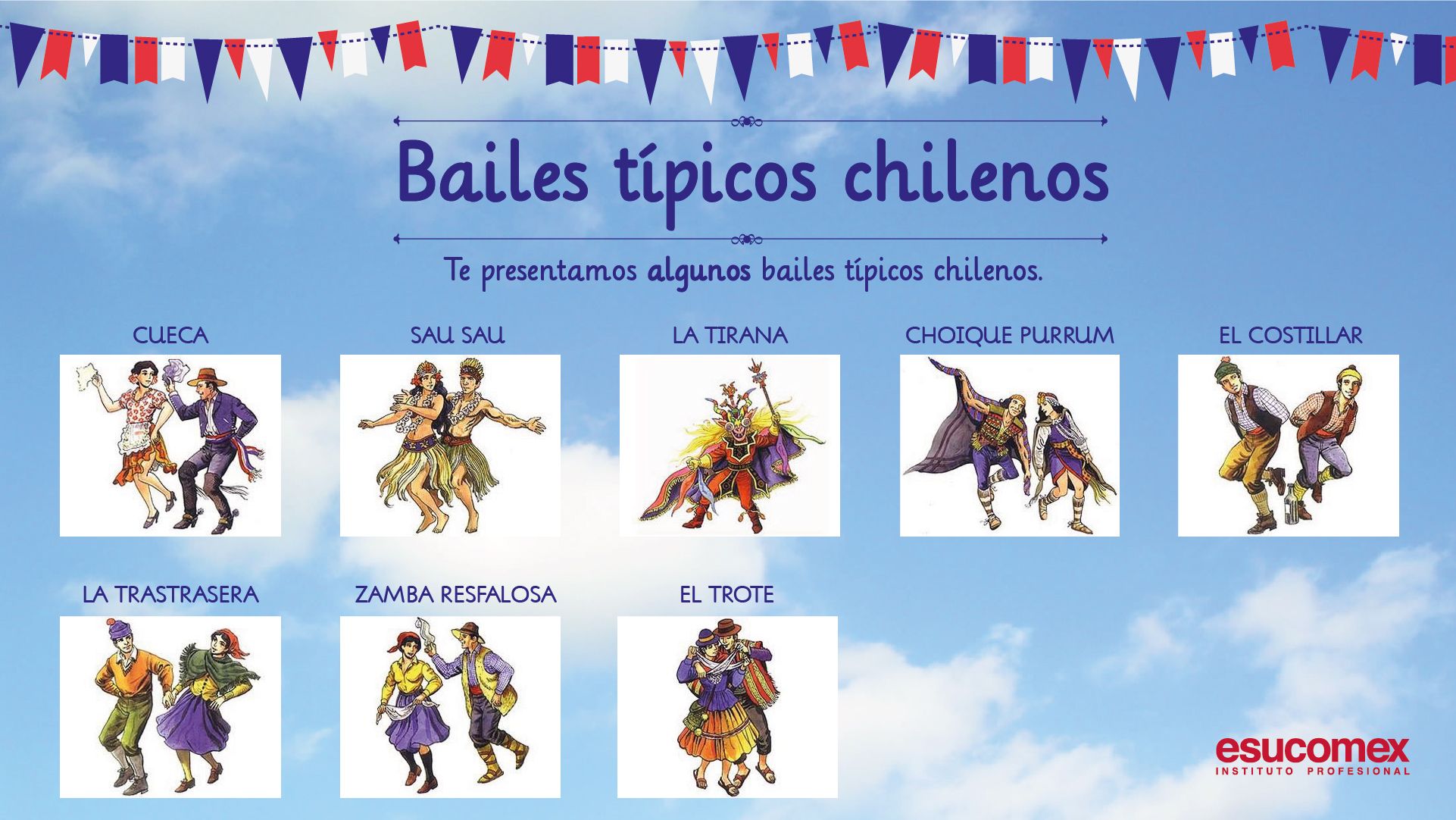 Nombre:Curso:                                                                                  Fecha : OA 11: Seleccionar, combinar y aplicar con mayor dominio las habilidades motrices específicas de locomoción, manipulación y estabilidad en, al menos: Un deporte. Una danza (folclórica sur y norte , moderna, entre otras).INSTRUCCIÓN: Después de haber leído los textos anteriormente desarrolla las  actividades:Actividad 1: Te invito a ver los videos  de apoyo  y responde:VIDEO 1 https://www.youtube.com/watch?v=ZQosmx7WAV0 Bafona - Saludo a la Virgen de la Tirana.Al observar este baile es  1.- En grupo  o individual   R:_______________2.- este baile  es de vals  o trotes y saltos R:_______________3.- pertenece a la zona central o norte R:_____________VIDEO2 https://www.youtube.com/watch?v=9ZQ2uC_XO5YBaile de Chile - El costillar.Al observar este baile:1.- Este baile es ludico o religioso R:__________________2.- Es grupal  o individual  R:____________3.- Pertenece a la zona norte o sur R:____________Actividad 2 :1.- Que otros BAILES conociste  en los textos anterior , Escríbelas:              _____________________________          ________________________  _____________________________          ________________________  _____________________________          _________________________Actividad 3: Cuáles de estos bailes te gustaría practicar marca con una cruz la que consideres:Actividad 4: Qué diferencia hay entre la  cueca de la zona central y la zona norte                R: ________________________________________________________                ________________________________________________________